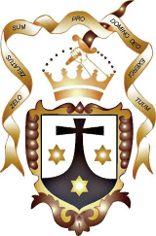 CUADRO RESUMEN DOCUMENTOS PRECAPITULARES – V CAPÍTULO PROVINCIAL OCDSCUADRO RESUMEN DOCUMENTOS PRECAPITULARES – V CAPÍTULO PROVINCIAL OCDSCUADRO RESUMEN DOCUMENTOS PRECAPITULARES – V CAPÍTULO PROVINCIAL OCDSCUADRO RESUMEN DOCUMENTOS PRECAPITULARES – V CAPÍTULO PROVINCIAL OCDSCUADRO RESUMEN DOCUMENTOS PRECAPITULARES – V CAPÍTULO PROVINCIAL OCDSJesús, María y José - CaliJesús, María y José - CaliJesús, María y José - CaliJesús, María y José - CaliJesús, María y José - CaliPotenciar el papel de los Consejos Provinciales OCDS en las diversas circunscripcionesFormación de las comunidades OCDSPromoción de las vocaciones OCDSDimensión misionera de las comunidades OCDSComunicación entre Frailes, Monjas y SeglaresEs necesario que los Consejos Provinciales tengan mayor presencia y acercamiento con los Consejos Locales, esto con el fin de que se organice y proyecte un plan de trabajo que se pueda impulsar y dar continuidad por consejería. Esto se podría lograr a través de las nuevas tecnologías que, bien implementadas, permitirían acortar distancia y potenciar el trabajo formativo de las comunidades.Consideramos oportuno estudiar la posibilidad de que para elegir los miembros de los Consejos Provinciales no sea requisito tener promesa definitiva, sino que también puedan ser posibles candidatos los hermanos de promesa temporal que lleven un promedio de dos años de caminar dentro de la OCDS, buscando dinamizar los procesos de formación en toda la provincia. Vale la pena tener en cuenta nuevas ideas con un lenguaje más actual para vitalizar la OCDS.Una manera oportuna de potenciar el papel de los Consejos Provinciales se logrará poniendo en marcha y dando continuidad y seguimiento a los temas que se consoliden en el V Capítulo Provincial OCDS, teniendo en cuenta el trabajo preliminar.Implementar material de formación mucho más visual, didáctico y dinámico, para que se maneje un lenguaje y una pedagogía más atractiva y atrayente que se adapte a nuestros tiempos y a los jóvenes.	Buscar convenios con el Cites o con el Instituto Carmelitano para la realización de cursos virtuales de formación doctrinal y carmelitana.La comunidad local insiste en el acompañamiento espiritual de los frailes que estén presentes en los lugares donde se reúne la OCDS.	Contar con la participación de un fraile que al menos una vez al mes pueda desarrollar charlas, talleres, momentos orantes que fortalezcan la formación y el acompañamiento a las comunidades para que crezca la identidad y el ser testimonio de la Orden en la vida cotidiana.Retomar la idea de que la Escuela de Espiritualidad de Cali vuelva a ser semillero de vocaciones para la orden Seglar de Carmelitas Descalzos.Diseñar carteleras visualmente atractivas con información carmelitana, para publicar en las parroquias donde se reúnen las comunidades OCDS.Promover el Carmelo Seglar dando charlas o implementando actividades en las diferentes comunidades parroquiales.Implementar un curso sobre Doctrina Social de la Iglesia con la guía de un fraile para contextualizar sus principales documentos, pues aún se evidencian vacíos en la formación y la maduración cristiana de los miembros de la Comunidad.Conformar cenáculos de oración donde se promueva la lectura y la meditación de la Palabra de Dios.Promover el uso adecuado de la página web y de las redes sociales en los mismos espacios de formación. Es necesario que las comunidades se eduquen en el uso de las nuevas tecnologías para que tengan mayor acceso a la información y estén actualizados en los temas que competen a la Orden.El Comité Interno y Externo de Comunicaciones debe ser el pilar fundamental para que la información llegue a todas las comunidades en las diversas circunscripciones de manera asertiva.San José, PereiraSan José, PereiraSan José, PereiraSan José, PereiraSan José, PereiraSí, estamos de acuerdo que hay que potenciar el papel de los Consejos Provinciales.Lo de los jóvenes es cada vez más difícil, por lo menos en esta región se han buscado diversos métodos y no han resultado.Mandamos a imprimir 500 plegables para repartir a la comunidad de miembros activos para promover las vocaciones.La comunicación entre los frailes y la comunidad siempre ha sido muy buena y permanente, hemos recibido todo el apoyo necesario tanto espiritual como material. Estamos programando una visita en esta pascua a la comunidad de las Hermanas Carmelitas. Pedimos una visita anual del Padre Carlos Roberto Plata a cada comunidad.En cuanto a la contribución anual pedimos que sea muy modesta para poder cumplirla ya que nuestra comunidad es de escasos recursos económicos.Fray Veremundo Arteta, Villa de LeyvaFray Veremundo Arteta, Villa de LeyvaFray Veremundo Arteta, Villa de LeyvaFray Veremundo Arteta, Villa de LeyvaFray Veremundo Arteta, Villa de LeyvaFijar un compromiso que rige toda la orden, coordinación de los compromisos apostólicos de la comunidad: fomentar la comunicación entre las comunidades y unificar del uso de los signos de pertenencia a la OCDS.Es tarea de los consejos provinciales promover la formación y maduración cristiana con el fin de preparar a la persona para vivir el carisma y espiritualidad del carmelita en su seguimiento a Cristo al servicio de los demás.Encuentros regionales y nacionales de jóvenes a nivel intercambio de comunidades para dar a conocer la vida del Carmelo.Retomar el estudio de la Exhortación Apostólica “Evangelii Gaudium”. Profundizar en la experiencia de oración.Fortalecer la comunicación, el apoyo y la vida en el Carmelo.San Elías, MedellínSan Elías, MedellínSan Elías, MedellínSan Elías, MedellínSan Elías, MedellínConsideramos que este punto es muy importante tanto para las comunidades establecidas, como para las comunidades que se establecerán en el futuro, ya que hoy en día observamos que el proceso de formación dentro de la comunidad es muy pobre y a veces se le da muy poca importancia, por lo que observamos que existen Hermanos Seglares en nuestra comunidad que desconocen la riqueza espiritual Carmelita. Hacemos un llamado de atención al consejo Provincial OCDS, para que mediante los mecanismos pertinentes, se logren organizar para nosotros los seglares (a nivel Nacional o Local), cursos de formación Carmelitano serios, con tiempos de estudio y reflexión (No esporádicos, como se han venido trabajando). Otro punto Importante que es Necesario tener presente, es el rol importantísimo de los OCDS dentro de las parroquias Carmelitas, que se nos abran los espacios necesarios para fomentar la experiencia de Carmelo a partir de nuestra propia vida laical (No ser aislados de la comunidad parroquial).“Uno no puede enseñar, lo que no sabe” queremos empezar la reflexión  con esta frase ya que hemos notado la poca formación que hemos venido recibiendo en los últimos años y el abandono que sentimos por parte de la OCDS consejo provincial, consideramos que todos los OCDS deben ser como una gran familia, donde las dificultades de unas comunidades sean asumidas por las demás comunidades, y que todos los miembros se sientan como en casa, amando la vocación que  han elegido, que nuestros Hermanos religiosos nos apoyen más, para que nuestras comunidades sean reconocidas y que ocupen el lugar que se merecen.Consideramos que para un aumento en las vocaciones OCDS, debemos trabajar mutuamente, tanto los religiosos como los seglares mediante:Los Religiosos motivando a las parejas de esposos y a las personas de buena voluntad, para que se agreguen a nuestra comunidad para vivir una experiencia única de amor, acompañados de Nuestra Reina y Señora del Carmelo.Las religiosas mediante sus oraciones, para que crezcan nuestras comunidades, COMO FLORES LAS MAS FRAGANTES.Los Seglares Motivando a nuestros familiares, amigos y vecinos, y que seamos El BUEN OLOR DE CRISTO EN MEDIO DE NUESTROS HERMANOS, que prediquemos con nuestro ejemplo.Consideramos que ser misioneros es la actitud que imita la de Jesús, consciente de ser el Enviado, el Misionero del Padre. Nos conduce a realizar la tarea de extender el Reino de Cristo dentro y fuera de la parroquia, a través de un acercamiento a nuestros hermanos. Así entendidas, las actitudes y las acciones parroquiales van haciendo realidad una misión permanente, de acuerdo a las directrices del Pastor de la Iglesia local (los OCDS deben ocupar un lugar estratégico dentro de la comunidad parroquial y se trabaje en sintonía con los religiosos y religiosas del Carmelo local).Consideramos que la comunicación con las monjas y religiosos es muy pobre, ya que existe cierto vacío entre la orden religiosa y la orden seglar, deberían existir espacios de integración entre los diferentes integrantes de la orden carmelitana, ya que somos UNA SOLA FAMILIA.En la página web, subir archivos de dominio público, que sirvan para nuestro crecimiento espiritual y personal.Crear una emisora Carmelita en Medellín, para la información y formación del laicado en general.María, madre y reina del Carmelo - BucaramangaMaría, madre y reina del Carmelo - BucaramangaMaría, madre y reina del Carmelo - BucaramangaMaría, madre y reina del Carmelo - BucaramangaMaría, madre y reina del Carmelo - BucaramangaEl papel del Consejo provincial en las diferentes comunidades OCDS es primordial, en relación al orden que desde el inicio de su fundación se lleve en objetivo al óptimo desarrollo de la formación carmelita, por tanto, los 5 consejeros deben tener permanente y asertiva comunicación para lograr la empatía, eficacia y eficiencia en las formaciones y actividades programadas en el semestre. El formador es sobre quien recae gran responsabilidad de la gestión y profundidad de la formación espiritual de la orden, dado que por su misma naturaleza es quien debe aundar en los temas del Carmelo con gran responsabilidad, dedicación y permanente oración tanto personal como en comunión con los demás miembros del seglar, en busca de discernimiento y sabiduría para actuar de la forma como nuestra madre María quiere que llevemos este amor mariano y hacia Jesús por el mundo.En nuestra comunidad las reuniones ordinarias se realizan con una periodicidad de 15 días en el Monasterio de Carmelitas Descalzas del municipio de Floridablanca, para lo cual previamente el Consejo se reúne y agenda la temática a tratar en la formación en relación al derrotero temático indicado por Fray Carlos Plata Guillen, Delegado ODCS. En aras de optimización del tiempo hemos venido planeando y organizando el desarrollo de dos reuniones siguientes en este espacio previo, dado a que la disponibilidad de tiempo de algunos consejeros es limitada. Consideramos muy importante el uso de las herramientas digitales y pedagógicas en las formaciones, con el objeto de que estas no sean monótonas y logren el impacto deseado en la formación de la espiritualidad, a través de recursos digitales tales como video beam, videos y documentales de la Orden, videos de formación compartidos previamente por Fray Carlos y enlaces en línea vía Skype, así mismo daremos inicio próximamente a la formación con apoyo de los frailes de la Casa del Lugar y con las hermanas del monasterio, esto consolidad y soporta de gran manera la formación desde una base sólida, teniendo en cuenta la formación teológica de los religiosos.El ingreso de las parejas de esposos y parejas miembros de nuestra comunidad en un principio se gestó por la comunicación o cercanía con el Padre Carlos, en otros casos por la invitación de los miembros a demás personas quienes muestren y tengan real interés por hacer parte de este hermoso camino carmelita, donde el amor de Jesús y de María impacten propositivamente la vida espiritual para consigo mismo y para con los demás. Nuestra comunidad tiene el carácter esponsal, razón por la cual procuramos seguir esta condición, salvo caso especial o decisión del consejo o el delegado OCDS así lo avalen el ingreso de demás miembros a la comunidad. Actualmente somos 11 parejas de esposos y 2 personas que asisten sin sus cónyuges por razones laborales de los mismos. Nos parece muy importante el seguimiento individual, la formación regular y la autoformación personal en las temáticas generales y específicas de la espitualidad, así como el compartir otros espacios con los miembros de la comunidad, lo cual favorezca fomentar los lazos y vínculos fraternos de los miembros, tales como espacios donde compartamos con las familias de cada miembro una cena o un momento especial, donde permita conocer aspectos de la vida cotidiana, donde en las reuniones por aspectos de tiempo no se conocen o no se profundizan.En relación a la misión de la comunidad OCDS, consideramos que el servicio a las demás comunidades y personas es fundamental para llevar el mensaje de Jesús y de María, pero para evangelizar su mensaje y devoción es vital la formación sólida y fundamentada en la espiritualidad, razón por la cual consideramos realizar en su momento y posterior a la imposición del primer escapulario, consideramos que estamos en un camino y en un proceso de formación extenso y complejo, pero lleno de amor de Dios, motivo por el cual sacia nuestro deseo y anhelo de llevar su mensaje y palabra a quien la necesite, varios miembros de la comunidad han manifestado su deseo de servir de múltiples formas en otros espacios, tanto con la comunidad carmelita como con otras comunidades.Con este fin ya, el Provincial Fray Elibert Salcedo nos delegó un hermano carmelita en proceso de formación sacerdotal para acompañar la formación, así como dispuso su presencia y compañía constante en este proceso. Esta comunicación con los frailes y hermanas es primordial en el proceso de formación y desarrollo del seglar, dado que une los lazos como familia carmelita y fortalece los procesos de formación en la espiritualidad, de igual manera todos los miembros del seglar se han comprometido a apoyar las diferentes actividades organizadas por los frailes y hermanas del monasterio.San Luis y Celia Martín - BogotáSan Luis y Celia Martín - BogotáSan Luis y Celia Martín - BogotáSan Luis y Celia Martín - BogotáSan Luis y Celia Martín - BogotáTeniendo en cuenta lo maravilloso de nuestra OCDS sentimiento que embarga y lleva a proyectar lo mejor que cada ser es y que por misericordia de Dios la conoce, debe ser de extrema urgencia dar a conocer nuestra orden para el bien de los miembros de la iglesia, se propone potenciar el papel de los consejos provinciales para la promoción del apostolado en las comunidades de la siguiente manera:Demostrar cercanía y acogida, sin restricciones de afecto a las personas que en su querer agradar a Dios permanecen confundidas y sin rumbo fijo.Escuchar con corazón humilde las necesidades del creyente para poder ofrecer lo que tanto añora y saber que Dios la entiende, la ama, ayuda y perdona    Ayudar con corazón manso y espíritu de acogida a cada creyente en sus necesidades especialmente en su etapa de acercamiento a la orden, para que las Promesas de Nuestro Señor Jesucristo se cumplan en el alma que las necesite.Basado en lo anterior, los consejos pueden diseñar programas con contenidos apropiados especialmente en la primera etapa, acordes a la madurez espiritual para ahondar en el enamoramiento a la experiencia Carmelitana.Partiendo del objetivo central del proceso de formación en la O.S. que es la preparación de la persona para vivir el carisma y la espiritualidad del Carmelo en su seguimiento de Cristo, al servicio de la misión; y su interés por las enseñanzas de la Iglesia y de nuestros Santos para llegar a una madurez en la práctica de la FE LA ESPERANZA y el AMOR y del compromiso adquirido de profundizar en su vida cristiana eclesial y carmelitana, consideramos: 1 Seguir cuidadosamente los aspectos esenciales de la formación contenidos en el PLAN DE FORMACION PARA LA “OCDS “.2. Buscar y seleccionar las personas (sacerdotes religiosos (as) laicos (as) comprometidos(as) que estén dispuestos, les guste y se sientan comprometidos en desarrollar temas concernientes a los aspectos esenciales de la formación, con experiencia y buenos conocimientos.3. Elaborar y ejecutar planes anuales de formación con la debida supervisión y seguimiento del director espiritual y delegado provincial para la 0CDS.4. Que los planes de formación estén constituidos de teoría y práctica dentro de los espacios y tiempo destinados para ello, donde se viva lo que se aprende para poder ser verdaderos testimonios compartiendo las gracias que se reciben en la experiencia con DIOS.5. Contar con una bibliografía adecuada a la etapa de formación en que nos encontramos.6. Hacer uso de los medios audiovisuales y de la tecnología en general para ampliar y profundizar en los conocimientos recibidos.7. Desarrollar un itinerario de vida cristiana como lo contemplan las constituciones donde Dios pueda hacer su obra en nosotros, convirtiéndose este en parte esencial de nuestra vida.8. Ser amplios y extensivos en estos procesos de formación dentro de la familia y la sociedad con el ánimo de allegar más vocaciones al discipulado de CRISTO-JESUS, dando la oportunidad de ser oyentes, aunque no estén resueltos a ser aspirantes.Es de anotar que si no son todas si la gran mayoría de las proposiciones aquí hechas han sido implementadas en las nuevas comunidades creadas por nuestro actual delegado Provincial: Padre Carlos Plata, pero era necesario en este espacio del quinto capítulo hacerlas conocer.Agendar 3 convocatorias masivas generales anuales en las que personas de todo proceder puedan recibir a manera de semillero una serie de Dulces espirituales sobre nuestro carisma carmelita. En cada uno de estos encuentros de una manera programática y con la participación de miembros actuales y recursos novedoso se ofrecerán diferentes experiencias que desde una acogida fraterna motiven a las personas que se logren convocar por diferentes medios como volantes, correos electrónicos o voz a voz para que a partir de esa fecha específica empiecen un camino de crecimiento acompañados por la OCD.Cada comunidad debería tener un "carisma" misionero, que le permitiera desarrollar una misión en la comunidad donde está inmersa. La idea sería participar primero las actividades misioneras de la orden. Si no se debe desarrollar un carisma misionero como de intercesión a través de la oración de reparación, de trabajo con la comunidad ya sea con niños o ancianos, en la catequesis de niños y adultos y en la propagación del carisma carmelitano. Por otro lado, si la mayoría de los miembros de la comunidad somos profesionales de diferentes áreas podríamos velar por servir desde cada profesión u oficio.1.  Crear un correo electrónico de la comunidad donde se comparta la información de las reuniones con los Frailes, monjas y seglares. 2. Crear un espacio compartido en la nube (google drive, Dropbox, etc) donde se compile la información de la orden. Bibliografía, audios, vídeos, actas de reunión. 3.  Creación y mantenimiento de una página en Facebook, donde se publique Información sobre formación, espiritualidad, técnicas de oración, eventos, fotos y datos de contacto, para que personas interesadas, puedan conocer de la orden.  Enlazar con la página web de la orden seglar carmelitas descalzos de Colombia (provincia Santa Teresita del Niño Jesús).4.  Implementar un calendario donde se compartan las fechas de reunión, eventos y celebraciones religiosas de la orden. 5. Capacitación a los miembros de la comunidad en herramientas tecnológicas. 6. Utilizar herramientas de videoconferencia para vincular a las personas que por motivos de fuerza mayor no puedan asistir a la reunión.San Juan de la Cruz, BogotáSan Juan de la Cruz, BogotáSan Juan de la Cruz, BogotáSan Juan de la Cruz, BogotáSan Juan de la Cruz, BogotáEn este tema particular, consideramos que debemos aprovechar los espacios de formación por el Instituto de Espiritualidad Carmelitano y demás que proponga la parroquia, como los retiros, diplomados, y todo aquel acompañamiento que por medio de los padres, en sus charlas puedan difundir a las comunidades.Para este punto, proponemos utilizar todas las herramientas tecnológicas, como whats app, música, videos, video beam, y todo aquello que logre captar la atención de la comunidad y dinamizar el entorno.Primero, con el ejemplo, darnos a conocer desde el Carmelo Seglar, dentro de las comunidades, realizar la elaboración de folletos informativos de la Orden.Debemos caracterizarnos desde nuestro carisma, que es el servicio en Oración, aprender a orar para poder transmitir la enseñanza de la oración desde la perspectiva sabia de Santa Teresa de Jesús.Asistir a las actividades parroquiales, estar pendientes de la información en donde podamos tener una integración más cercana con los frailes y las religiosas, visitarlos en sus conventos o casas, tener la motivación de cada día querer saber más del día a día que mueve el Carmelo.Santa Teresa de los Andes, CúcutaSanta Teresa de los Andes, CúcutaSanta Teresa de los Andes, CúcutaSanta Teresa de los Andes, CúcutaSanta Teresa de los Andes, CúcutaNo hay respuesta.En nuestra comunidad se ha cumplido fielmente con los programas de formación. Con la asistencia y el acompañamiento de nuestro Asesor Espiritual, hemos logrado adentrarnos en la espiritualidad que nos ofrece la Orden.El estudio de la Espiritualidad y su maduración y crecimiento siempre ha estado a cargo de un Fraile, nuestro Asesor Espiritual, que nos acompaña en la reuniones semanales, creando y fortaleciendo la unidad y amistad entre la OCD y la OCDS. Se ha despertado gran devoción hacia la Hermosura del Carmelo con la asistencia a asistencia a las Eucaristías sabatinas en honor a Ella. La OCDS es la encargada de las lecturas. Asistimos con uniforme y según la fecha estipulada, después de la Eucaristía compartimos un desayuno con nuestros Hermanos Frailes.. Este año nuestra comunidad, sintiendo la necesidad de acompañar la obra que realizan nuestros Frailes y Hermanas de la OCDS, se ha tomado la decisión de realizar una vez al mes la reuniones en “Cerro Pico” (una comunidad de invasión y muy vulnerables) donde la OCDS empezará a hacer presencia en la Casa de Oración, construida por la comunidad y la OCD de los Carmelitas.En este punto, cabe destacar la obra que realizan nuestros hermanos de la OCDS:Cristina Villamizar – Asistente de la FormaciónMary de Durán – Consejera MarianaMónica Aldana – TesoreraGladys de Yañez.Quienes son abanderadas, que han luchado y se han esforzado en sacar adelante este gran proyecto en unión con los Frailes.Ella participan y organizan:•	Mercado de las Pulgas•	Grupo de Oración.•	Acompañamiento en las Novenas y la Navidad•	Acompañamiento en Semana SantaEste año, contamos con la presencia de tres (3) nuevos miembros en nuestra comunidad.En este punto hemos ido poco a poco pues se nos han presentado varias dificultades en el proceso de adaptación de algunos hermanos que ya no pertenecen a la OCDSVivimos en unión y fraternidad con nuestros Frailes, al punto de sentir la hermandad, compartimos con ellos como la gran familia Carmelitana, en medio de la alegría Teresiana.